Publicado en 28003/Madrid el 11/03/2013 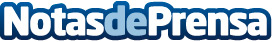 Cata de Vinos en Toledo realizada por Eventos de AutorEventos de Autor realizó una Cata de Vinos en la localidad toledana de Ocaña para 60 profesionales del sector IT en el marco de un evento de formación a partners.Datos de contacto:Javier García - Eventos de AutorDpto. Comunicación de Eventos de Autor91.534.48.06Nota de prensa publicada en: https://www.notasdeprensa.es/cata-de-vinos-en-toledo-realizada-por-eventos-de-autor Categorias: Marketing http://www.notasdeprensa.es